Poštovane, poštovani,pozivam Vas na prvu, konstituirajuću sjednicu Školskog odbora koja se planira u ponedjeljak, 08.05.2017. godine s početkom u 14 00 sati u plavoj dvorani OŠ. Za sjednicu predlažem:Dnevni red:Izvješće o imenovanim članovima školskog odbora OŠ Marije i Line – SE „Marija i Lina“ Umag-Umago u mandatnom razdoblju od 2017. do 2021.  godineVerifikacija mandata imenovanih članova Školskog odbora.Izbor predsjednika/predsjednice i zamjenika/zamjenice predsjednika Školskog odboraKadrovska pitanja:Davanje suglasnosti ravnatelju škole za sklapanje ugovora o radu za: 1. Učitelja matematike, 1 izvršitelj na neodređeno puno radno vrijeme2. Stručnog suradnika – knjižničara, 1 izvršitelj na neodređeno puno radno vrijemeRazličito.                                                                                                                                                               Ravnatelj:Mato Vidović, prof.PRILOZI:Odluke o izabranim kandidatima za Školski odbor ( Učiteljsko vijeće, Radničko vijeće, Vijeće roditelja, osnivač) Statut školePoslovnik o radu Školskog odboraPregled kandidata po natječaju (toč.4.)Osnovna škola Marije i Line, UmagČlanovima ŠO, 7xScuola elementare „Marija i Lina“ UmagoPredstavniku osnivača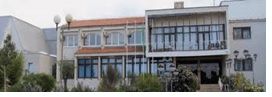 Ravnatelju školeKlasa: 003-06/17-01-03Urbroj: 2105-18-10/17-01Umag, 3. svibnja 2017.Umag, 3. svibnja 2017.PREDMET: Poziv na sjednicu Školskog odboraPREDMET: Poziv na sjednicu Školskog odbora